Pre Adoption Application Form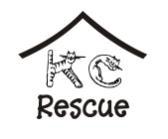 Name of Cat you are interested in:________________________                       Date:____________  	                                 Please Answer the Following Questions:Your Name____________________________________	Phone # _____________________	Address _________________________________________________________________________	Have you ever owned a cat before?________	If yes, what happened to this/these pets? _______	Do you own any other pets? ______________________________________________________	If you own a pet now, have you kept up with yearly vaccinations and check ups? ____________ 	If yes, who is your veterinarian? ___________________________________________________ 	If the cat becomes ill, do you agree that you are responsible to ensure his/her health?__________  	Have you ever owned a pet before that:____	was hit by a car____	ran away____	died in your careAre you prepared to pay $60.00 - $100.00 per year for vet exams and vaccinations?__________  	What are your feelings on vaccinations? ____________________________________________	Why do you want a cat?  _________________________________________________________	Do you agree that owning a pet is a lifelong commitment?  ______________________________	Do you feel you are prepared and fully understand the responsibilities of owning a cat?  	Will this cat be going outdoors?_______	If so, what provisions will be provided?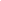 If you own a cat now, is it free to roam at large?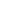 What are your feelings on de-clawing?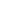 Do you agree not to have you cat de-clawed? ____________________________________________ 	What would you do if your cat began clawing your furniture?  _________________________________	Do you own your own home or rent? ________________ 	If renting, does your landlord allow pets?______________	Please give name and phone number of your landlord.  _____________________________________________________		How would you describe your household? Please circle:   Quiet	Average	Noisy	ActiveAre all members of your household in agreement to adding a pet?   Yes	NoWould you permit a volunteer to check on the cat by phone or in person? ____________ 	Do you agree to pay a non-refundable fee of $130.00 to help cover the expenses of interim care and preparing this cat for adoption?  _________	  23. If the kitten requires follow up procedures such as neutering, booster vaccines, etc, please call KC to arrange for these to be done by our regular veterinarian in order for it to be covered by the adoption price. Do you understand that KC Rescue Corp. reserves the right to take this animal back into its custody if we feel the animal is not being cared for in a healthy and positive way?  	Please Provide a Reference  _______________________	Phone # _____________________________	Please be advised that adoption applications need to be approved by the Board of Directors and KC Rescue reserves the right to refuse an application.